Publicado en Mercado de la Boqueria el 13/06/2024 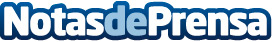 Reinventan la Coca de Sant Joan: Ramos Boqueria y L'Atelier Barcelona, se unen para crear algo únicoRamos Boqueria, la tienda casi centenaria del famoso Mercado de la Boqueria, anuncia una colaboración especial con L'Atelier Barcelona para crear la coca de Sant Joan perfecta: la Coca Llaminera. Este producto innovador y versátil satisface tanto a los amantes del dulce como del salado, adaptándose a todos los paladaresDatos de contacto:SilviaRamos Boqueria+34667205056Nota de prensa publicada en: https://www.notasdeprensa.es/reinventan-la-coca-de-sant-joan-ramos-boqueria Categorias: Nacional Gastronomía Cataluña Consumo http://www.notasdeprensa.es